Bakersfield CollegeCertificate of Achievement in Industrial DrawingCurrent Supply numbers: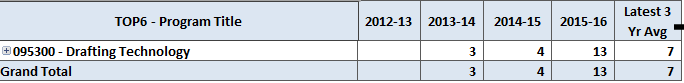 Current Demand in Industrial Drawing & Related fields: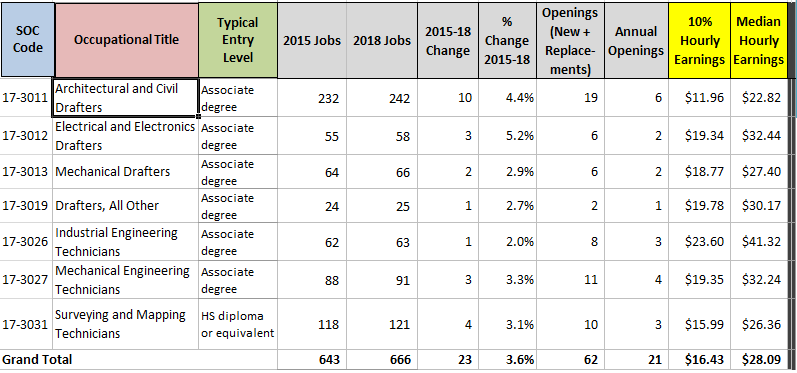 